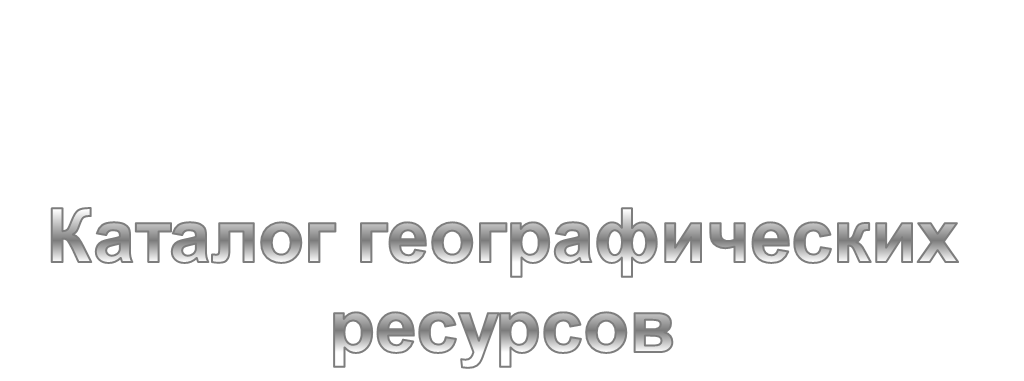 http://www.ege.ru/ 
Информационная поддержка единого государственного экзамена. 
Нормативные документы, вопросы и ответы, демо-версии ЕГЭ. 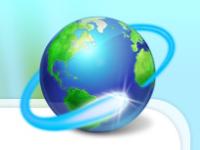 http://www.school.edu.ru/ 
Российский общеобразовательные портал. 
Российский общеобразовательный портал. Образовательные ресурсы для учеников, учителей, родителей администраторов. http://www.ndce.ru/ 
Головной информационный центра учебного книгоиздания. 
Электронный каталог учебных изданий. http://mediateka.km.ru/ 
Медиатека компании "Кирилл и Мефодий". http://www.ufomistery.com
На этом сайте можно найти статьи о  тектонических  процессах Земли, раскрыть тайны исчезнувших цивилизации.Рельеф Земли
Иллюстрации различных форм рельефа: прибрежной полосы, вулканы, пустыни и многое другое. http://astromet.narod.ru/clouds/atlas.htm
На этом сайте вы найдете полный атлас облаков - альбом фотоснимков различных форм облаков.http://students.russianplanet.ru/geography/atmosphere/06.htm
На этом сайте вы найдете учебные тексты и иллюстративный справочник по климату и погодеhttp://nauka.relis.ru/04/0105/04105000.htm
Здесь вы ознакомитесь со способами восстановления климатов прошлого в разделе «Доисторическая климатология» http://egornature.by.ru/
На этом сайте можно найти образцы почвенных разрезов смешанных лесов http://students.russianplanet.ru/geography/index.htm
На этом сайте можно найти всю информацию о реках, других внутренних водах Земли. http://www.abratsev.narod.ru/hydrosphere/hydrosphere.html
На сайте доступны следующие материалы: Изучение вод территории России (исторический экскурс), Музей мирового океана http://www.vitiaz.ru/Мировой океан  www.videodive.ru/scl/ocean.shtmlГеографический портал «Планета Земля»  www.rgo.ru/geo.php?k=slovar/fizgeo&f=podvzvo1 Самые большие моря мира  www.geo-tur.narod.ru/moria.htm100 дорог  http://100dorog.ru/Описание: 
Сайт "100 дорог" содержит полезную информацию по многим странам, включая географическое положение, название валюты, национальную символику и т.п. Здесь можно найти информацию об их достопримечательностях, и о том как совершить туристическое путешествие в эти страны. Виртуальное методическое объединение учителей географии  http://schools.techno.ru/Описание: 
ВМОУГ - это профессиональное сообщество учителей географии, единое образовательное пространство, предоставляющее максимальные возможности для обмена информацией, опытом, повышения профессионального уровня, для наиболее полного использования образовательного потенциала учителяВсе флаги мира http://www.flags.ru/Описание: 
Все флаги мира на одном сайте. Много иллюстраций. История возникновения флагов и их разновидности, викторины, форум, ссылки по теме.Географический портал  http://www.rgo.ru/Описание: 
RGO.ru - географический портал посвященый всему тому, что относится к образовательной области "Планета Земля". Главная идея создания данного ресурса - предоставление обширной справочной и актуальной информации для всех кому интересен наш мир. Русское географическое общество. Московский центр  http://rgo.msk.ru/Описание: 
Московский центр - крупнейшее из региональных подразделений Русского географического общества, в его составе около 2000 членов. Русское географическое общество - одно из старейших в мире.
 Каталог географических ресурсов  http://www.georo.ru/Описание: 
Обзор сайтов географической тематики, полезный для учителей и учеников.Интерактивная карта Европы  http://www.dw-world.de/Описание: 
Сколько людей живет в Андорре? Как называется национальная валюта в Чехии? Кто возглавляет правительство Литвы? Ответы на эти и многие другие вопросы можно найти с помощью интерактивной карты Европы на сайте "Немецкой волны" – 
www.DW-WORLD.DEПерспективы развития кабинетаСовершенствование материально-технической и дидактической базы кабинетаСоздание условий для подготовки учащихся к научно-практическим конференциям Выход в информационную сеть и активное участие в дистанционных олимпиадах и конкурсах